BASIC MARKETING PLAN 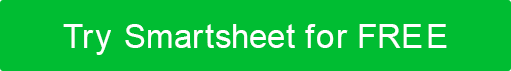 TEMPLATE for Microsoft Word MARKETING MIXMARKETING CHANNELSCATEGORYDESCRIPTIONMARKETING STRATEGY Content …MARKETING OBJECTIVESContent …COMPETITIVE ADVANTAGEContent …BUDGET Content …BUYER’S BUYING CYCLEContent …UNIQUE VALUE PROPOSITIONContent …BRANDINGContent …CATEGORYDESCRIPTIONCOSTPRODUCT Content … $0.00PRICE Content … $0.00PLACE Content … $0.00PROMOTION Content … $0.00CATEGORYDESCRIPTIONCOSTSEARCH ENGINE OPTIMIZATION (SE0) Content … $0.00DIGITAL PARTNERSHIPS  Content … $0.00SOCIAL MEDIA MARKETING Content … $0.00EMAIL MARKETING Content … $0.00OTHER Content … $0.00DISCLAIMERAny articles, templates, or information provided by Smartsheet on the website are for reference only. While we strive to keep the information up to date and correct, we make no representations or warranties of any kind, express or implied, about the completeness, accuracy, reliability, suitability, or availability with respect to the website or the information, articles, templates, or related graphics contained on the website. Any reliance you place on such information is therefore strictly at your own risk.